Høring på forslag til forskrift om regionale miljøtilskudd i jordbruket, TrøndelagMed bakgrunn i jordbruksoppgjeret 2017 og føringar frå Landbruksdirektoratet har fylkesmannen i Trøndelag laga forslag til «Forskrift for regionale miljøtilskudd i jordbruket, Trøndelag».  Forslaget er laga med bakgrunn i «Fastsetting av instruks for regionale miljøtilskot» av Landbruksdirektoratet den 12. november 2018. Fylkesmannen har i møte med Bondelaga og bonde- og småbrukarlaga i Trøndelag den 29. januar 2019 diskutert kva for regionale miljøtilskot som bør prioriterast i Trøndelag.  Innspel frå dette møtet og, samt dialog med kommunane og erfaringar med ordningar frå tidlegare, har vore bestemmande for kva ordningar som blir foreslått prioritert i Trøndelag. Det har og vore førande at ein ønskjer å gjera så få endringar som mogeleg frå 2018, sidan det då på grunn av samanslåing av Trøndelagsfylka vart gjort fleire endringar i dei regionale miljøtilskota.Endringar frå ordningane for regionale miljøtilskot  i 2018§ 6 Beiting av verdifulle jordbrukslandskapUnder denne ordninga er tiltaket «andre særlig viktige områder» tatt bort. Dette var eit tiltak som kravde godkjenning av Fylkesmannen og  skjøtselsplan. Slike krav er det ikkje lenger mogeleg å ha og det er difor vanskeleg å lage tydelege krav for tiltaket.«Beiting av naturbeitemark og hagemark er flytta til § 12 «Skjøtsel av trua naturtyper»§ 7 Beiting av verdifulle jordbrukslandskap i utmarkDette er eit nytt tiltak og gjeld utmarksbeiting på høyer og holmar som ikkje har vegforbindelse. Ordninga er meint å kompensere for  noko av ekstraarbeidet det er å få frakte dyra til og frå slike område.§ 12 Skjøtsel av trua naturtyparDette er ei ny ordning og tar inn tiltaka beiting av naturbeitemark og hagemark som tidlegare var under § 6. Ordninga gjeld innmarksareal.§14 Drift av seterDette er ei vidareføring av Miljøtilskot til setring. Ordninga krev 6 vekers setring slik jordbruksavtalen 2018 seier.§ 15 BesøksseterOrdninga besøksseter er ny som eiga ordning, men er ei vidareføring av «Setrer med 2-5 kyr, melkeproduksjon og foredling» i 2018. Det er krav om at ein bur på setra, foredlar mjølka på setra  og at setra er open for besøkjande.§ 20 Fangvekst som underkulturDenne ordninga er tatt inn som eit tiltak for redusert utslepp av klimagassar og redusert avrenning. Ordninga gjeld vårsådd underkultur i korn, oljevekstar og belgvekstar.§ 25 Ugrasbekjemping i radkulturarOrdninga er for å stimulere til mekanisk bekjemping eller flamming av ugras i radkulturar. Målet er redusert bruk av plantevernmidlar.Rettleiar til forskriftaI tillegg til forskrifta vil det bli laga ein rettleiar. Denne skal vera forklarande til forskrifta og skal etter planen vera ferdig i første del av april, kort tid etter at forskrifta er fastsett.Frist for uttale til forslaget til forskrift er 1. april 2019.Dokumentet er elektronisk godkjent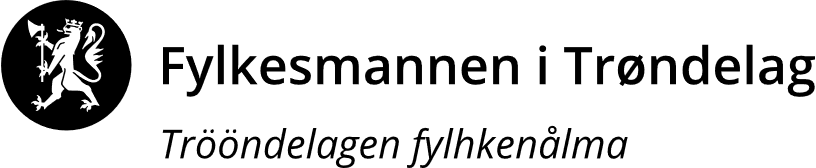 Vår dato:Vår dato:Vår dato:Vår ref:18.02.201918.02.201918.02.20192019/2478Deres dato:Deres dato:Deres dato:Deres ref:«REFDATO»«REFDATO»«REFDATO»«REF»«MOTTAKERNAVN»«ADRESSE»«POSTNR» «POSTSTED»«KONTAKT»«MOTTAKERNAVN»«ADRESSE»«POSTNR» «POSTSTED»«KONTAKT»Saksbehandler, innvalgstelefonSaksbehandler, innvalgstelefonSaksbehandler, innvalgstelefonSaksbehandler, innvalgstelefon«MOTTAKERNAVN»«ADRESSE»«POSTNR» «POSTSTED»«KONTAKT»«MOTTAKERNAVN»«ADRESSE»«POSTNR» «POSTSTED»«KONTAKT»Anders Dalland Mona, 74 16 81 98Anders Dalland Mona, 74 16 81 98Anders Dalland Mona, 74 16 81 98Anders Dalland Mona, 74 16 81 98«MOTTAKERNAVN»«ADRESSE»«POSTNR» «POSTSTED»«KONTAKT»«MOTTAKERNAVN»«ADRESSE»«POSTNR» «POSTSTED»«KONTAKT»«MOTTAKERNAVN»«ADRESSE»«POSTNR» «POSTSTED»«KONTAKT»«MOTTAKERNAVN»«ADRESSE»«POSTNR» «POSTSTED»«KONTAKT»«MOTTAKERNAVN»«ADRESSE»«POSTNR» «POSTSTED»«KONTAKT»«MOTTAKERNAVN»«ADRESSE»«POSTNR» «POSTSTED»«KONTAKT»«MOTTAKERNAVN»«ADRESSE»«POSTNR» «POSTSTED»«KONTAKT»«MOTTAKERNAVN»«ADRESSE»«POSTNR» «POSTSTED»«KONTAKT»«MOTTAKERNAVN»«ADRESSE»«POSTNR» «POSTSTED»«KONTAKT»«MOTTAKERNAVN»«ADRESSE»«POSTNR» «POSTSTED»«KONTAKT»Med helsingJon Olav Veie (e.f.)Seksjonsleder utviklingAnders Dalland MonafylkesagronomLandbruksavdelingenLandbruksavdelingenVedleggVedlegg1Forslag til forskrift om regionale miljøtilskudd i jordbruket, TrøndelagLikelydende brev sendt til:Likelydende brev sendt til:Likelydende brev sendt til:Likelydende brev sendt til:Sør-Trøndelag bonde og småbrukerlagTorvmyra 97091TILLERTrøndelag fylkeskommuneFylkets hus, Postboks 25607735STEINKJERNord-Trøndelag bonde og småbrukerlagvassbygdvegen 2897512STJØRDALSør-Trøndelag bondelagKongensgt 307012TRONDHEIMNord-Trøndelag bondelagHamnegata 337714STEINKJERAlle kommunene i TrøndelagLandbruksdirektoratetPostboks 1450 Vika0116OSLO